Лот 3. «Администрация Уссурийского городского округа сообщает                               о предстоящем предварительном согласовании предоставления земельного участка, площадью 3500 кв.м, местоположение установлено примерно в 40 м                   по направлению на север от ориентира жилой дом, расположенного                          за пределами участка, адрес ориентира: Приморский край, г. Уссурийск,                         с. Раковка, ул. Заречная, д. 58в.    Вид права: собственность.   Разрешенное использование: для ведения личного подсобного хозяйства.Ограничения в пользовании земельным участком: согласно информации муниципального казенного учреждения «Управление благоустройства» Уссурийского городского округа – на земельном участке произрастают зеленые насаждения, снос которых возможен при условии согласования с МКУ «Управление благоустройства» и выплаты компенсационной стоимости.Прием заявлений, о намерении участвовать в аукционе в случае опубликования извещения о предварительном согласовании предоставления земельного участка, производится в течение месяца со дня опубликования данного объявления в виде электронного документа на электронную почту: grad@adm-ussuriisk.ru или почтовым отправлением в управление градостроительства администрации УГО по адресу: Приморский край,                         г. Уссурийск, ул. Октябрьская, д. 58, приемная (на 4 этаже), время приема понедельник – пятница с 9:00 до 18:00, обеденный перерыв с 13:00 до 14:00,               а также в Уссурийское отделение КГАУ «МФЦ Приморского края» по адресам:                         г. Уссурийск, ул. Некрасова, д. 91 А; г. Уссурийск, ул. Беляева д. 28;                         г. Уссурийск, ул. Тургенева, д. 2; г. Уссурийск, ул. Владивостокское шоссе,                д. 119; г. Уссурийск, ул. Пушкина, д. 4; г. Уссурийск, с. Борисовка,                            ул. Советская, д. 55; г. Уссурийск, с. Новоникольск, ул. Советская, д. 70».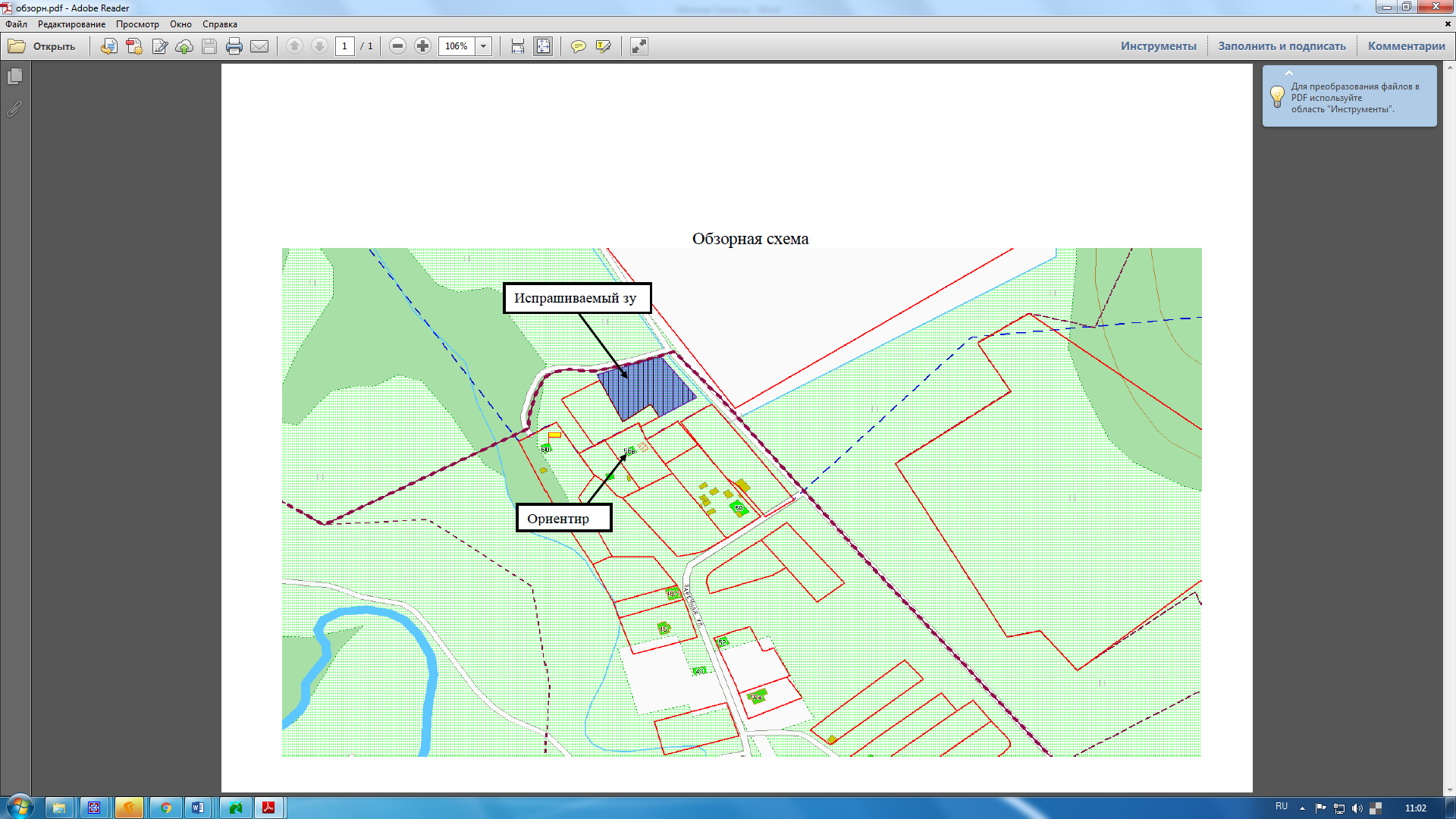 